Методическая разработка «Музыкальная сказка на музыку А. Гречанинова «Детский альбом» по мотивам сказок В. Лунина»Автор - Шарунова Ольга Константиновна Музыкальный руководитель.ГБОУ Начальная школа-детский сад №36 Василеостровского района 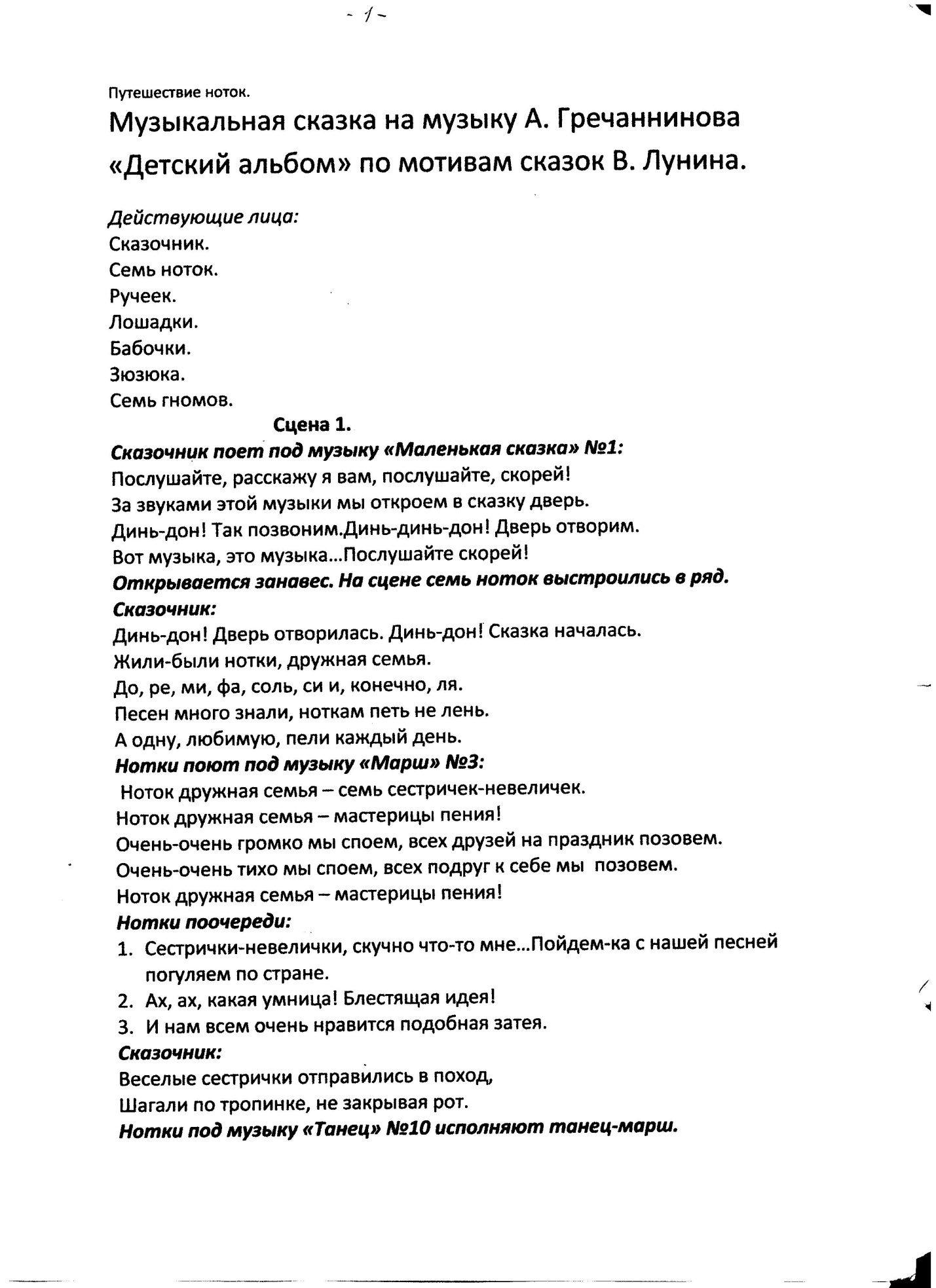 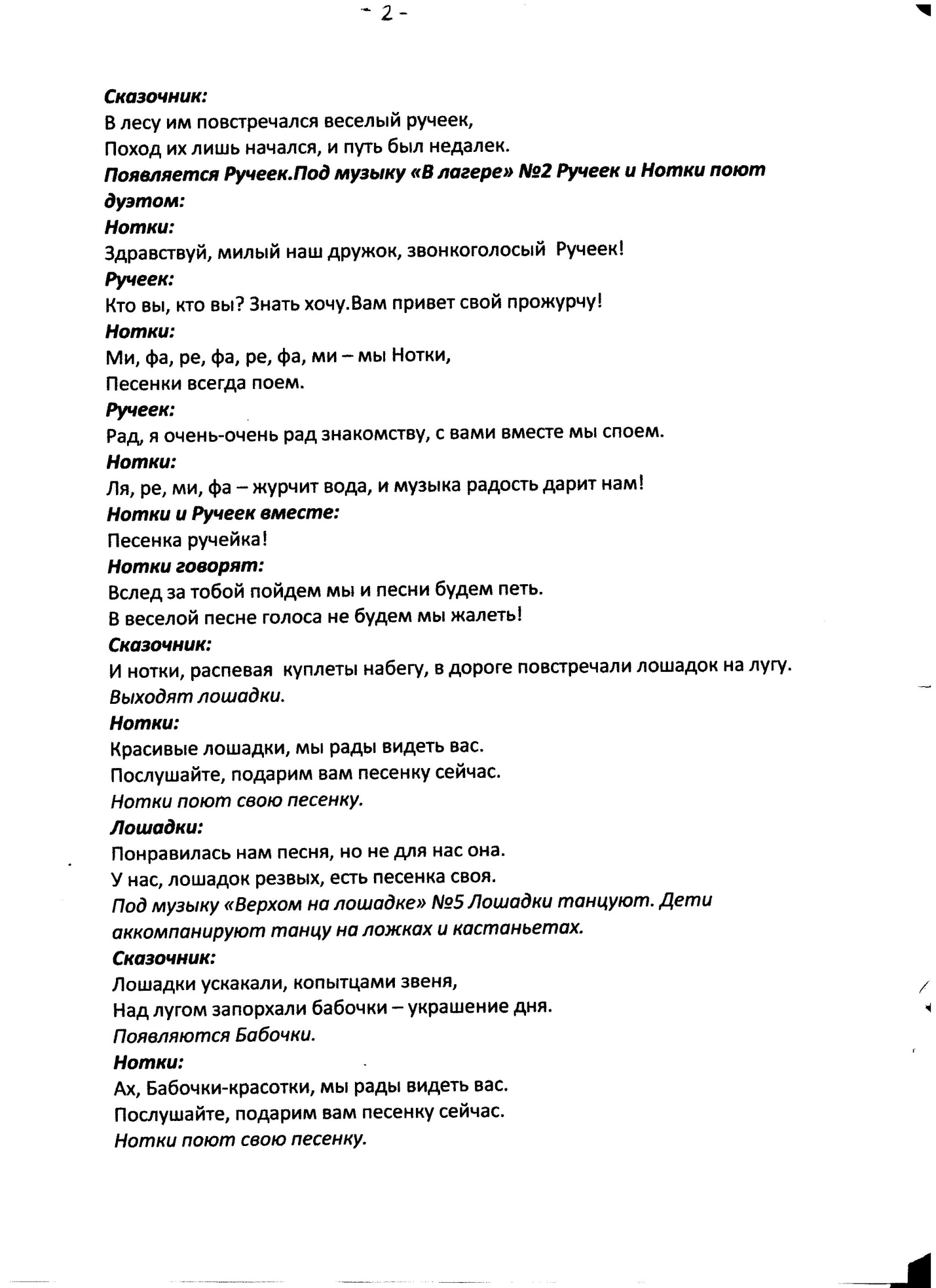 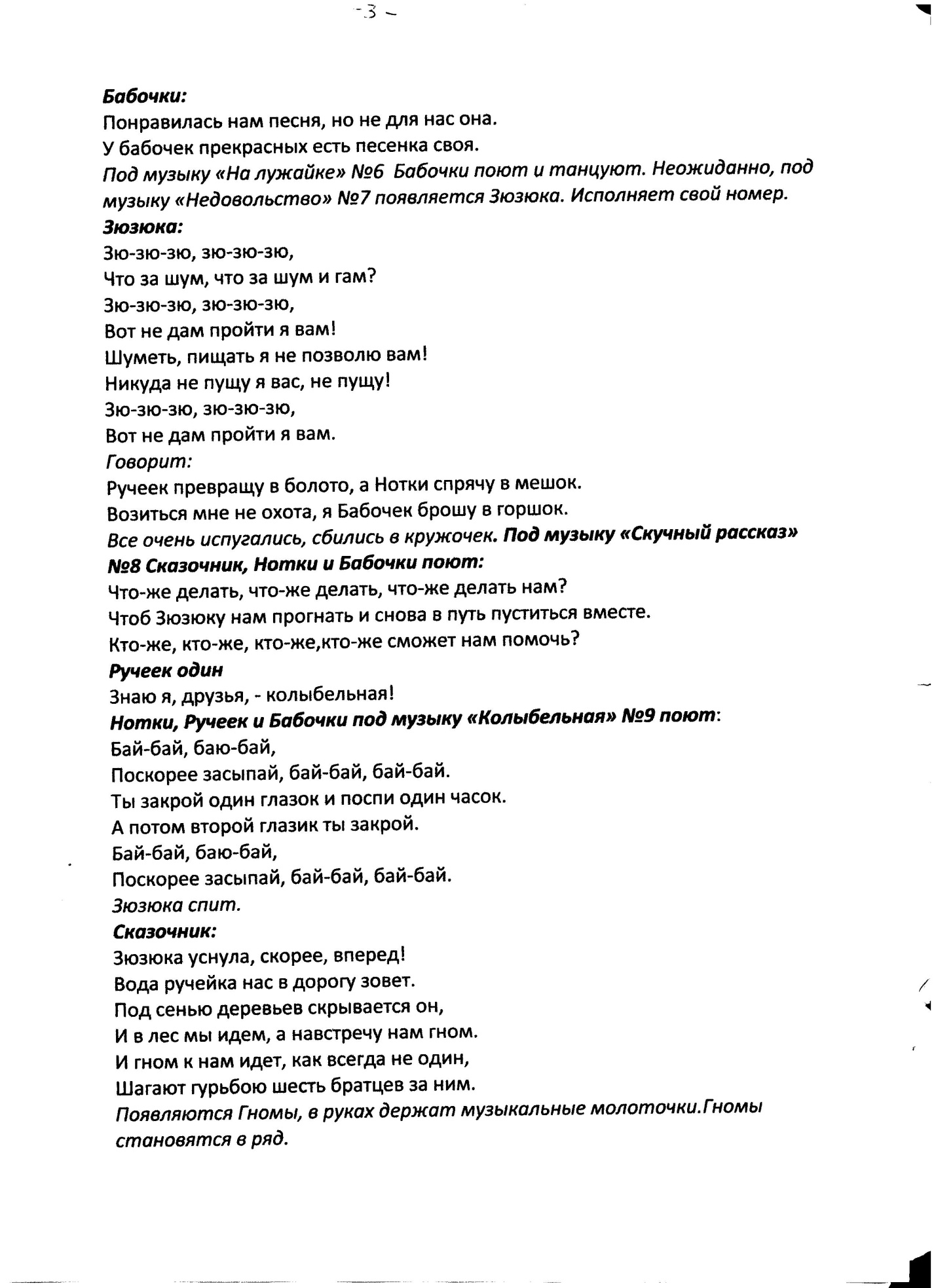 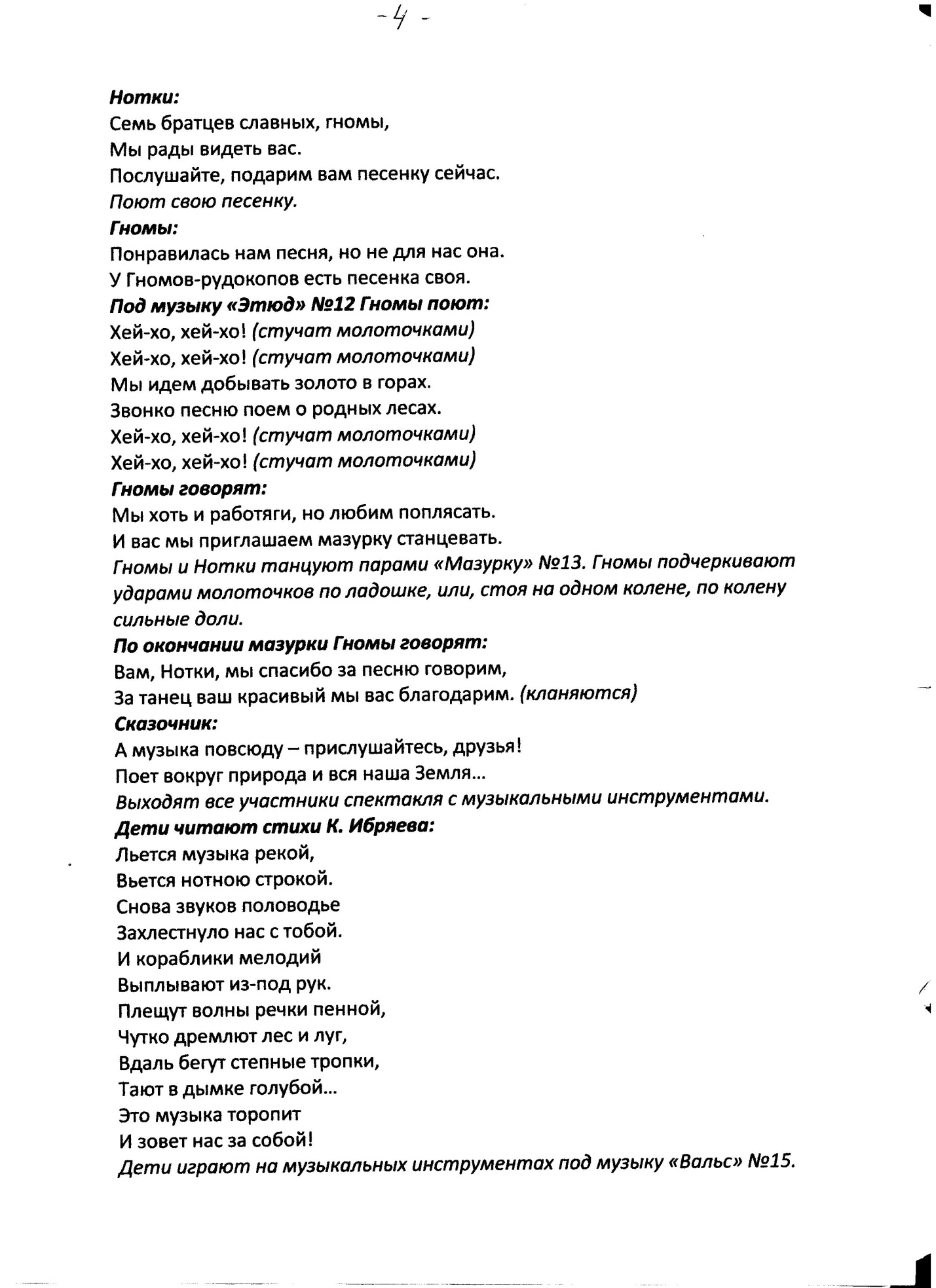 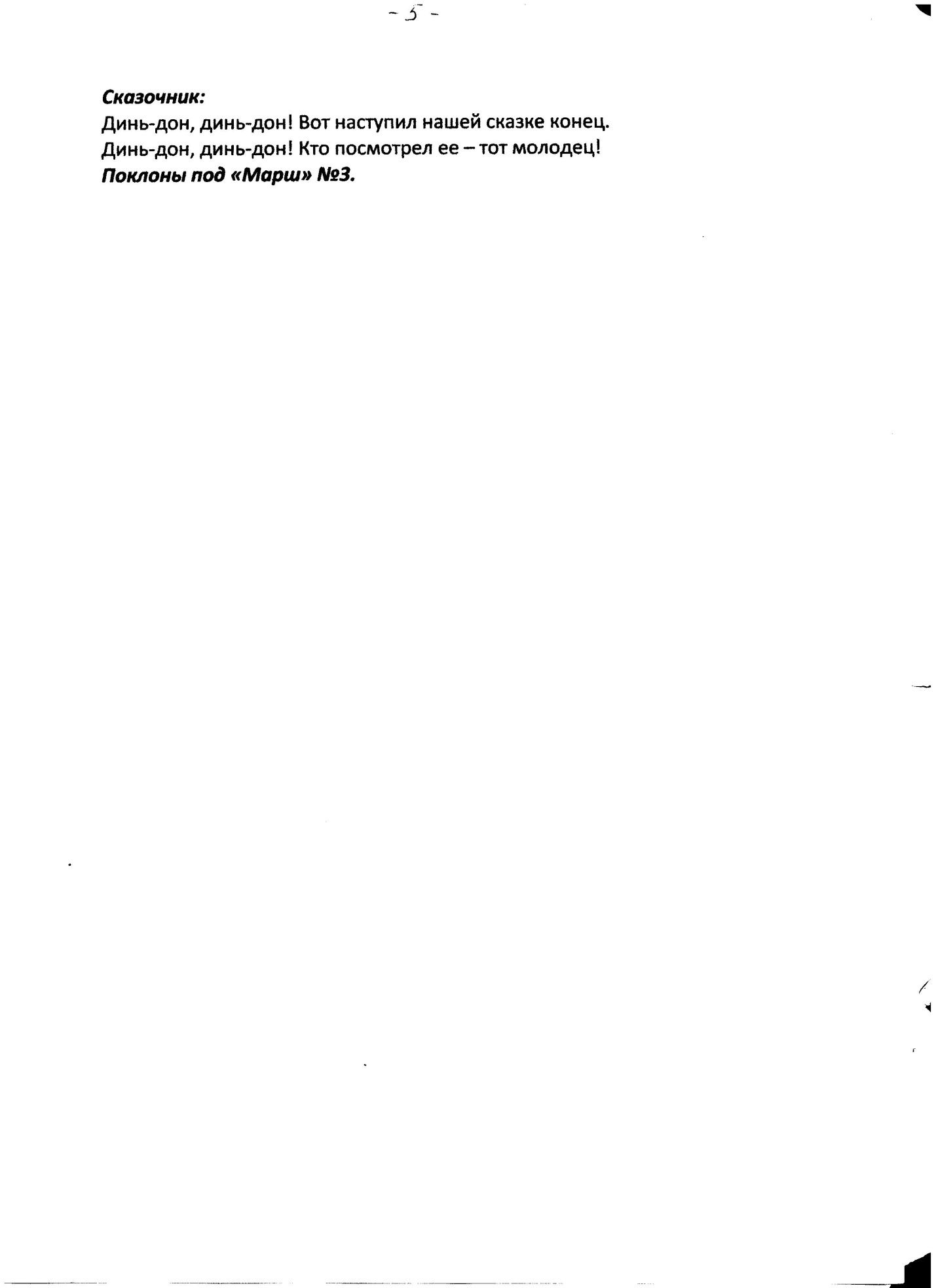 